INSTITUTE OF TECHNOLOGY & SCIENCEMOHAN NAGAR, GHAZIABAD-201002NEWS TITLE: Inter-College Cricket Tournament- 2013NEWSPAPER NAME: Dainik HintDATED: 18 March, 2013PAGE NO.: 03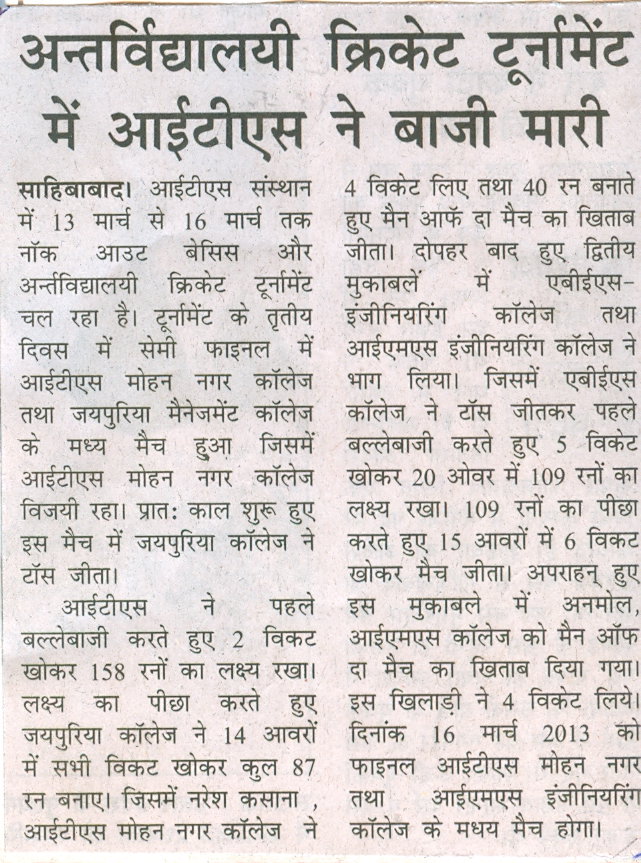 INSTITUTE OF TECHNOLOGY & SCIENCEMOHAN NAGAR, GHAZIABAD-201002NEWS TITLE: National Seminar on Information Technology at I.T.SNEWSPAPER NAME: Dainik Yug KarvatDATED: 18 March, 2013PAGE NO.: 05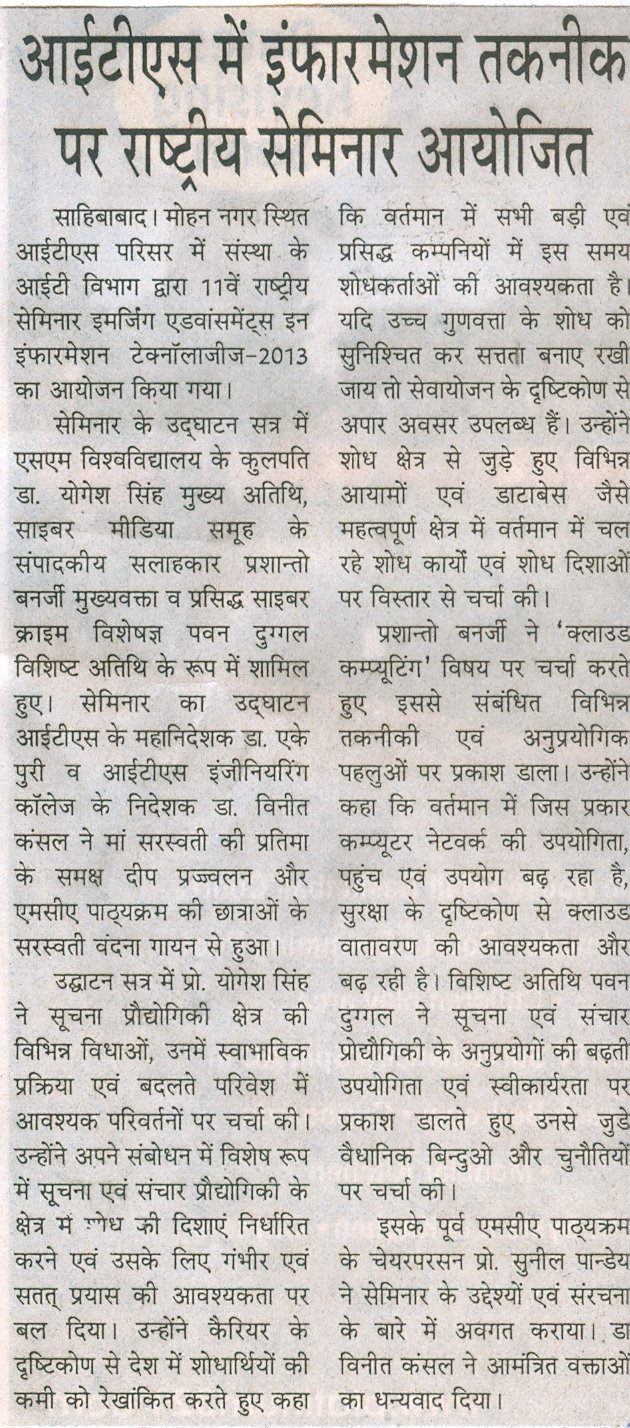 INSTITUTE OF TECHNOLOGY & SCIENCEMOHAN NAGAR, GHAZIABAD-201002NEWS TITLE: Inter-College Cricket Tournament- 2013NEWSPAPER NAME: Dainik Yug KarvatDATED: 18 March, 2013PAGE NO.: 05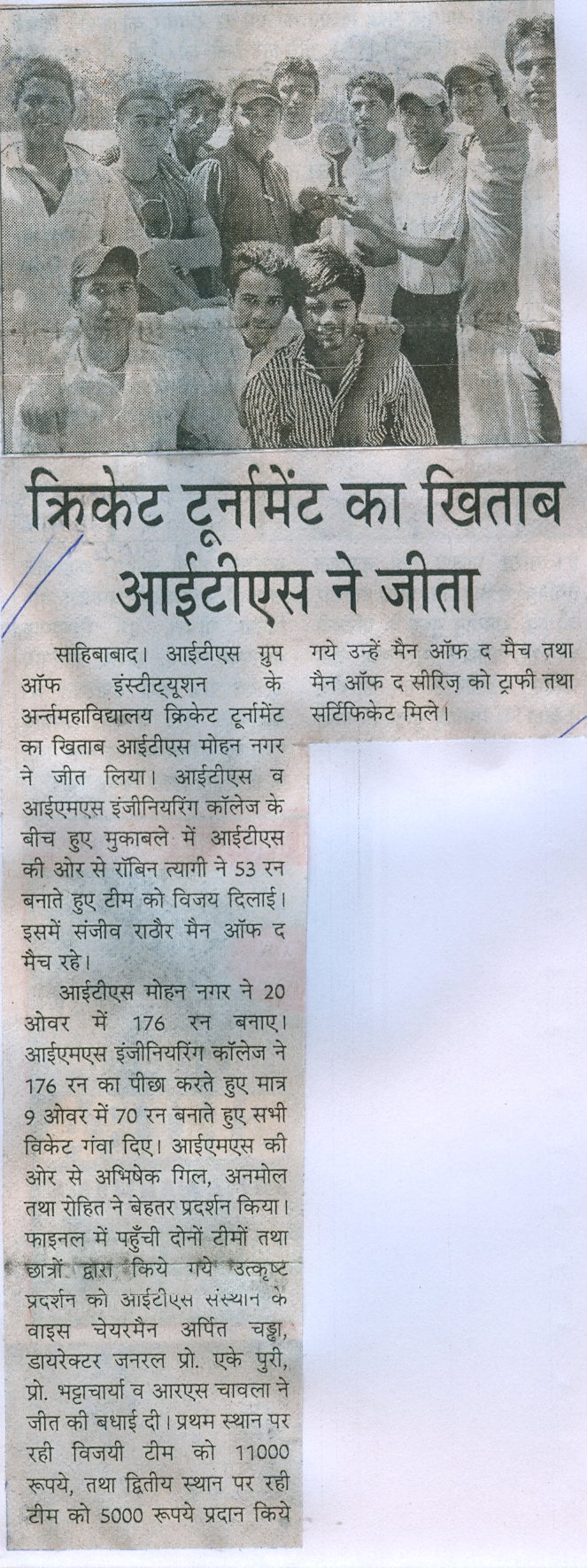 